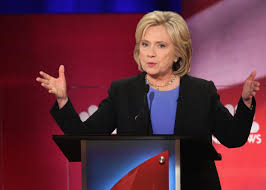 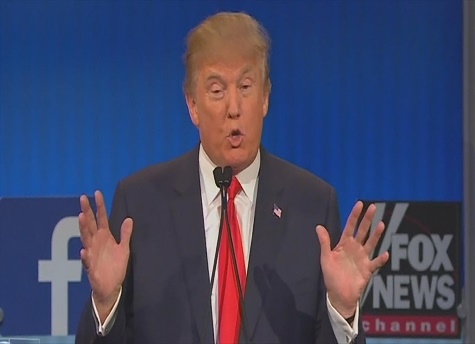 2016 Presidential Debates Analytic Evaluator (aka TV Pundit) FormName:                                                                 Period: Issue Category: Hilary Clinton: Positions and ArgumentsPosition 1Argument for the position (include evidence and reasoning) Donald Trump’s counter-argumentsHilary Clinton’s rebuttal to the counter-argumentsHilary Clinton: Positions and ArgumentsPosition 2Argument for the position (include evidence and reasoning) Donald Trump’s counter-argumentsHilary Clinton’s rebuttal to the counter-argumentsDonald Trump: Positions and ArgumentsPosition 1Argument for the position (include evidence and reasoning) Hilary Clinton’s counter-argumentsDonald Trump’s rebuttal to the counter-argumentsDonald Trump: Positions and ArgumentsPosition 2Argument for the position (include evidence and reasoning) Hilary Clinton’s counter-argumentsDonald Trump’s rebuttal to the counter-argumentsDebate EvaluationBased on the evidence and reasoning presented by both sides, who won HC position #1 and why:Based on the evidence and reasoning presented by both sides, who won HC position #2 and why:Based on the evidence and reasoning presented by both sides, who won DT position #1 and why:Based on the evidence and reasoning presented by both sides, who won DT position #2 and why:Looking communication and presentation style, evaluate who had the better performance based on the specified criteria:Tone:-------------------------------------------------------------------------------------------------------------------------Self-confidence/authority:-------------------------------------------------------------------------------------------------------------------------Use of language-------------------------------------------------------------------------------------------------------------------------Overall stylistic impact:Based primarily on the argumentation in the debate, evaluate who won and why: